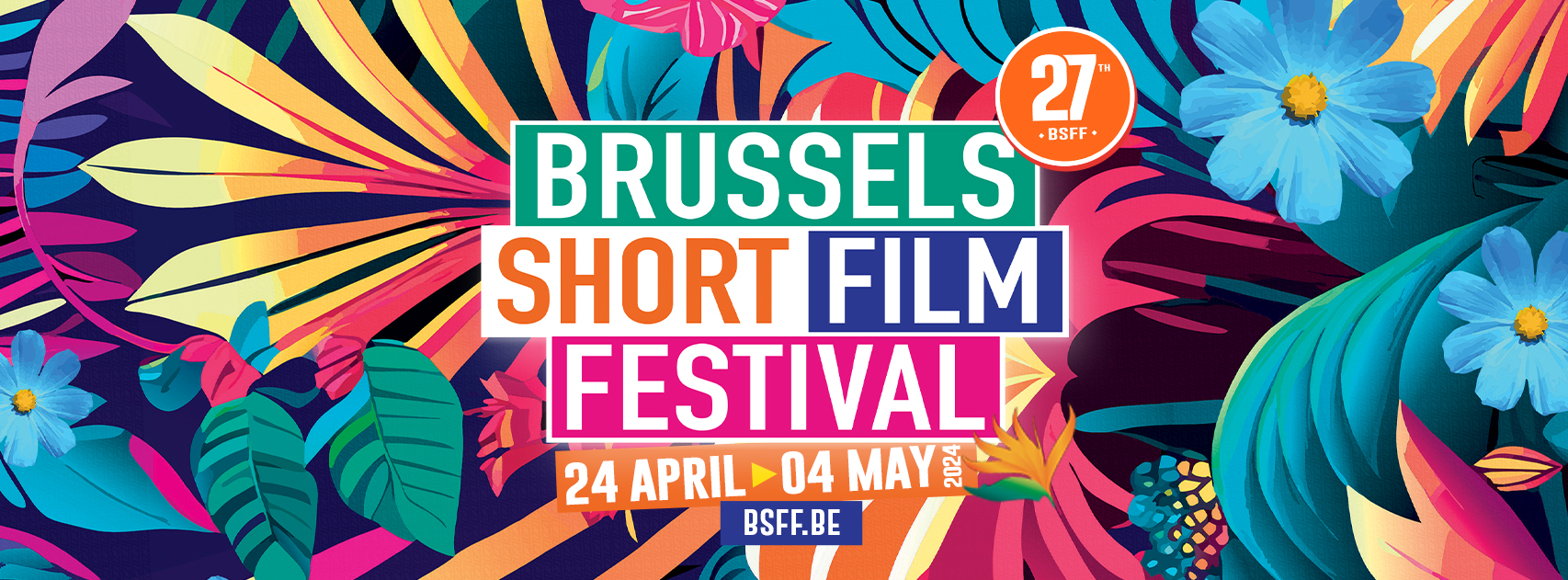 Renseignements personnels* Les renseignements personnels communiqués sont uniquement utilisés dans le cadre de la sélection.Nom et prénom :Âge : Adresse :Code postal :Commune : Pourquoi souhaites-tu intégrer le jury jeune ? Critique de filmTitre :Réalisateur·ice :Pourquoi as-tu choisi ce film ?Sur 5, quelle note donnes-tu au scénario ?O 0 		O 1 		O 2 		O 3 		O 4 		O 5Justifie ton choix : Sur 5, quelle note donnes-tu à l’image ?O 0 		O 1 		O 2 		O 3 		O 4 		O 5Justifie ton choix : Sur 5, quelle note donnes-tu à l’interprétation ?O 0 		O 1 		O 2 		O 3 		O 4 		O 5Justifie ton choix : Sur 5, quelle note donnes-tu au son et à la musique ?O 0 		O 1 		O 2 		O 3 		O 4 		O 5Justifie ton choix : Sur 5, quelle note donnes-tu au film dans son ensemble ?O 0 		O 1 		O 2 		O 3 		O 4 		O 5Justifie ton choix : 